   臺北市立大學附設實驗國民小學 110學年度第一學期領域課程 課程評鑑臺北市立大學附設實驗國民小學 110學年度第一學期領域課程 課程評鑑臺北市立大學附設實驗國民小學 110學年度第一學期領域課程 課程評鑑臺北市立大學附設實驗國民小學 110學年度第一學期領域課程 課程評鑑實施年級實施年級實施年級三年級實施時間實施時間實施時間110年9月1日～111年1月20日110年9月1日～111年1月20日110年9月1日～111年1月20日實施領域實施領域實施領域□國語   □數學   □英語   □社會   □本土語   □生活 □綜合   □自然與科技      □藝術與人文    □健康與體育 □國語   □數學   □英語   □社會   □本土語   □生活 □綜合   □自然與科技      □藝術與人文    □健康與體育 □國語   □數學   □英語   □社會   □本土語   □生活 □綜合   □自然與科技      □藝術與人文    □健康與體育 □國語   □數學   □英語   □社會   □本土語   □生活 □綜合   □自然與科技      □藝術與人文    □健康與體育 □國語   □數學   □英語   □社會   □本土語   □生活 □綜合   □自然與科技      □藝術與人文    □健康與體育 □國語   □數學   □英語   □社會   □本土語   □生活 □綜合   □自然與科技      □藝術與人文    □健康與體育 □國語   □數學   □英語   □社會   □本土語   □生活 □綜合   □自然與科技      □藝術與人文    □健康與體育 教 學 者教 學 者教 學 者鄭吟苓鄭吟苓鄭吟苓評 鑑 者評 鑑 者評 鑑 者評鑑期間評鑑期間評鑑期間110年9月1日～111年1月20日110年9月1日～111年1月20日110年9月1日～111年1月20日110年9月1日～111年1月20日110年9月1日～111年1月20日110年9月1日～111年1月20日110年9月1日～111年1月20日評鑑向度評鑑指標評鑑指標評鑑指標評鑑指標課程評鑑結果課程評鑑結果課程評鑑結果課程評鑑結果課程評鑑結果評鑑向度評鑑指標評鑑指標評鑑指標評鑑指標量化結果(5非常符合→非常不符合1)量化結果(5非常符合→非常不符合1)量化結果(5非常符合→非常不符合1)質性描述(具體成果、特色、困難及待改進事項)質性描述(具體成果、特色、困難及待改進事項)課程規劃1課程計畫符應學校願景與課程目標課程計畫符應學校願景與課程目標課程計畫符應學校願景與課程目標555 優良 優良課程規劃2重大議題適切規劃於相關課程計畫中重大議題適切規劃於相關課程計畫中重大議題適切規劃於相關課程計畫中555 優良 優良課程設計1根據各階段的學習重點安排具情境脈絡化的學習任務根據各階段的學習重點安排具情境脈絡化的學習任務根據各階段的學習重點安排具情境脈絡化的學習任務555 優良 優良課程設計2內容結構符合順序性、繼續性及統整性內容結構符合順序性、繼續性及統整性內容結構符合順序性、繼續性及統整性555 優良 優良課程設計3單元教學設計具邏輯性並能適度與其他領域進行統整單元教學設計具邏輯性並能適度與其他領域進行統整單元教學設計具邏輯性並能適度與其他領域進行統整555 優良 優良課程設計4規劃與設計歷程經過專業共備討論規劃與設計歷程經過專業共備討論規劃與設計歷程經過專業共備討論555 優良 優良課程實施1教師熟知領綱內容並積極參與教材教法研修教師熟知領綱內容並積極參與教材教法研修教師熟知領綱內容並積極參與教材教法研修555 優良 優良課程實施2運用多元管道向家長說明課程計畫運用多元管道向家長說明課程計畫運用多元管道向家長說明課程計畫555 優良 優良課程實施3依規定程序與課程目標選用教學資源並妥善規劃實施場地與設備依規定程序與課程目標選用教學資源並妥善規劃實施場地與設備依規定程序與課程目標選用教學資源並妥善規劃實施場地與設備555 優良 優良課程實施4規劃多元活動以促進實施成效規劃多元活動以促進實施成效規劃多元活動以促進實施成效555 優良 優良課程實施5依照教學計畫達成學習目標依照教學計畫達成學習目標依照教學計畫達成學習目標555 優良 優良課程實施6實施多元策略進行適性教學且依據學生特質適時調整實施多元策略進行適性教學且依據學生特質適時調整實施多元策略進行適性教學且依據學生特質適時調整555 優良 優良課程實施7採行素養導向評量方式並依據評量結果進行學習輔導採行素養導向評量方式並依據評量結果進行學習輔導採行素養導向評量方式並依據評量結果進行學習輔導555 優良 優良課程效果1學生精熟該領域該年級之學習重點並具有正向積極的學習態度學生精熟該領域該年級之學習重點並具有正向積極的學習態度學生精熟該領域該年級之學習重點並具有正向積極的學習態度555優良優良課程效果2學生學習成就表現能具持續性成長並應用所學解決生活中相關問題學生學習成就表現能具持續性成長並應用所學解決生活中相關問題學生學習成就表現能具持續性成長並應用所學解決生活中相關問題555優良優良實施年級實施年級實施年級四年級實施時間實施時間實施時間110年9月1日～111年1月20日110年9月1日～111年1月20日110年9月1日～111年1月20日實施領域實施領域實施領域□國語   □數學   □英語   □社會   □本土語   □生活 □綜合   □自然與科技      □藝術與人文    □健康與體育 □國語   □數學   □英語   □社會   □本土語   □生活 □綜合   □自然與科技      □藝術與人文    □健康與體育 □國語   □數學   □英語   □社會   □本土語   □生活 □綜合   □自然與科技      □藝術與人文    □健康與體育 □國語   □數學   □英語   □社會   □本土語   □生活 □綜合   □自然與科技      □藝術與人文    □健康與體育 □國語   □數學   □英語   □社會   □本土語   □生活 □綜合   □自然與科技      □藝術與人文    □健康與體育 □國語   □數學   □英語   □社會   □本土語   □生活 □綜合   □自然與科技      □藝術與人文    □健康與體育 □國語   □數學   □英語   □社會   □本土語   □生活 □綜合   □自然與科技      □藝術與人文    □健康與體育 教 學 者教 學 者教 學 者柯芝琳、王千懿柯芝琳、王千懿柯芝琳、王千懿評 鑑 者評 鑑 者評 鑑 者柯芝琳、王千懿評鑑期間評鑑期間評鑑期間110年9月1日～111年1月20日110年9月1日～111年1月20日110年9月1日～111年1月20日110年9月1日～111年1月20日110年9月1日～111年1月20日110年9月1日～111年1月20日110年9月1日～111年1月20日評鑑向度評鑑指標評鑑指標評鑑指標評鑑指標課程評鑑結果課程評鑑結果課程評鑑結果課程評鑑結果課程評鑑結果評鑑向度評鑑指標評鑑指標評鑑指標評鑑指標量化結果(5非常符合→非常不符合1)量化結果(5非常符合→非常不符合1)量化結果(5非常符合→非常不符合1)質性描述(具體成果、特色、困難及待改進事項)質性描述(具體成果、特色、困難及待改進事項)課程規劃1課程計畫符應學校願景與課程目標課程計畫符應學校願景與課程目標課程計畫符應學校願景與課程目標555依照課程綱要規定、配合學生能力以及學校創新卓越願景，課程內容結合學生生活週遭主題，從了解音樂與生活的關係開始，學生能有更貼切的感受與認識。依照課程綱要規定、配合學生能力以及學校創新卓越願景，課程內容結合學生生活週遭主題，從了解音樂與生活的關係開始，學生能有更貼切的感受與認識。課程規劃2重大議題適切規劃於相關課程計畫中重大議題適切規劃於相關課程計畫中重大議題適切規劃於相關課程計畫中555依照課程綱要規定、配合學生能力以及學校創新卓越願景，課程內容結合學生生活週遭主題，從了解音樂與生活的關係開始，學生能有更貼切的感受與認識。依照課程綱要規定、配合學生能力以及學校創新卓越願景，課程內容結合學生生活週遭主題，從了解音樂與生活的關係開始，學生能有更貼切的感受與認識。課程設計1根據各階段的學習重點安排具情境脈絡化的學習任務根據各階段的學習重點安排具情境脈絡化的學習任務根據各階段的學習重點安排具情境脈絡化的學習任務555學習內容符合學生的需求，配合學習目標，從視譜、歌唱開始，配合著音樂欣賞及直笛吹奏，讓學生能學習音樂相關知識。內容的選擇由淺入深，適時補充各類型音樂素材及作品，讓課程內容架構組織更完整。教師在設計直笛課程時，首先讓學生理解直笛的基本構造，接著進行氣息運用練習與吐氣，再來進入按指練習，透過實際操作與反覆練習，讓學生更加熟悉直笛的吹奏技巧，過程中教師未掌握學生個別需求，透過行間巡視適時給予學生個別協助，無形中也能提升師生互動，建立正向互動的學習氣氛。
疫情下的直笛課程更加注重孩子聽辯能力及正確按壓指法。學習內容符合學生的需求，配合學習目標，從視譜、歌唱開始，配合著音樂欣賞及直笛吹奏，讓學生能學習音樂相關知識。內容的選擇由淺入深，適時補充各類型音樂素材及作品，讓課程內容架構組織更完整。教師在設計直笛課程時，首先讓學生理解直笛的基本構造，接著進行氣息運用練習與吐氣，再來進入按指練習，透過實際操作與反覆練習，讓學生更加熟悉直笛的吹奏技巧，過程中教師未掌握學生個別需求，透過行間巡視適時給予學生個別協助，無形中也能提升師生互動，建立正向互動的學習氣氛。
疫情下的直笛課程更加注重孩子聽辯能力及正確按壓指法。課程設計2內容結構符合順序性、繼續性及統整性內容結構符合順序性、繼續性及統整性內容結構符合順序性、繼續性及統整性555學習內容符合學生的需求，配合學習目標，從視譜、歌唱開始，配合著音樂欣賞及直笛吹奏，讓學生能學習音樂相關知識。內容的選擇由淺入深，適時補充各類型音樂素材及作品，讓課程內容架構組織更完整。教師在設計直笛課程時，首先讓學生理解直笛的基本構造，接著進行氣息運用練習與吐氣，再來進入按指練習，透過實際操作與反覆練習，讓學生更加熟悉直笛的吹奏技巧，過程中教師未掌握學生個別需求，透過行間巡視適時給予學生個別協助，無形中也能提升師生互動，建立正向互動的學習氣氛。
疫情下的直笛課程更加注重孩子聽辯能力及正確按壓指法。學習內容符合學生的需求，配合學習目標，從視譜、歌唱開始，配合著音樂欣賞及直笛吹奏，讓學生能學習音樂相關知識。內容的選擇由淺入深，適時補充各類型音樂素材及作品，讓課程內容架構組織更完整。教師在設計直笛課程時，首先讓學生理解直笛的基本構造，接著進行氣息運用練習與吐氣，再來進入按指練習，透過實際操作與反覆練習，讓學生更加熟悉直笛的吹奏技巧，過程中教師未掌握學生個別需求，透過行間巡視適時給予學生個別協助，無形中也能提升師生互動，建立正向互動的學習氣氛。
疫情下的直笛課程更加注重孩子聽辯能力及正確按壓指法。課程設計3單元教學設計具邏輯性並能適度與其他領域進行統整單元教學設計具邏輯性並能適度與其他領域進行統整單元教學設計具邏輯性並能適度與其他領域進行統整555學習內容符合學生的需求，配合學習目標，從視譜、歌唱開始，配合著音樂欣賞及直笛吹奏，讓學生能學習音樂相關知識。內容的選擇由淺入深，適時補充各類型音樂素材及作品，讓課程內容架構組織更完整。教師在設計直笛課程時，首先讓學生理解直笛的基本構造，接著進行氣息運用練習與吐氣，再來進入按指練習，透過實際操作與反覆練習，讓學生更加熟悉直笛的吹奏技巧，過程中教師未掌握學生個別需求，透過行間巡視適時給予學生個別協助，無形中也能提升師生互動，建立正向互動的學習氣氛。
疫情下的直笛課程更加注重孩子聽辯能力及正確按壓指法。學習內容符合學生的需求，配合學習目標，從視譜、歌唱開始，配合著音樂欣賞及直笛吹奏，讓學生能學習音樂相關知識。內容的選擇由淺入深，適時補充各類型音樂素材及作品，讓課程內容架構組織更完整。教師在設計直笛課程時，首先讓學生理解直笛的基本構造，接著進行氣息運用練習與吐氣，再來進入按指練習，透過實際操作與反覆練習，讓學生更加熟悉直笛的吹奏技巧，過程中教師未掌握學生個別需求，透過行間巡視適時給予學生個別協助，無形中也能提升師生互動，建立正向互動的學習氣氛。
疫情下的直笛課程更加注重孩子聽辯能力及正確按壓指法。課程設計4規劃與設計歷程經過專業共備討論規劃與設計歷程經過專業共備討論規劃與設計歷程經過專業共備討論555學習內容符合學生的需求，配合學習目標，從視譜、歌唱開始，配合著音樂欣賞及直笛吹奏，讓學生能學習音樂相關知識。內容的選擇由淺入深，適時補充各類型音樂素材及作品，讓課程內容架構組織更完整。教師在設計直笛課程時，首先讓學生理解直笛的基本構造，接著進行氣息運用練習與吐氣，再來進入按指練習，透過實際操作與反覆練習，讓學生更加熟悉直笛的吹奏技巧，過程中教師未掌握學生個別需求，透過行間巡視適時給予學生個別協助，無形中也能提升師生互動，建立正向互動的學習氣氛。
疫情下的直笛課程更加注重孩子聽辯能力及正確按壓指法。學習內容符合學生的需求，配合學習目標，從視譜、歌唱開始，配合著音樂欣賞及直笛吹奏，讓學生能學習音樂相關知識。內容的選擇由淺入深，適時補充各類型音樂素材及作品，讓課程內容架構組織更完整。教師在設計直笛課程時，首先讓學生理解直笛的基本構造，接著進行氣息運用練習與吐氣，再來進入按指練習，透過實際操作與反覆練習，讓學生更加熟悉直笛的吹奏技巧，過程中教師未掌握學生個別需求，透過行間巡視適時給予學生個別協助，無形中也能提升師生互動，建立正向互動的學習氣氛。
疫情下的直笛課程更加注重孩子聽辯能力及正確按壓指法。課程實施1教師熟知領綱內容並積極參與教材教法研修教師熟知領綱內容並積極參與教材教法研修教師熟知領綱內容並積極參與教材教法研修555教學活動設計，配合學生身心發展，盡量與學生生活作連結，適時補充有趣的音樂故事與創意的音樂作品，讓教學素材更具多元性。每學期藉由學校日讓家長理解本學期課程，藉由雙向互動提供家長理解音樂課程進程與內容。透過課堂隨堂測驗理解學生學習謬誤並適時調整教師教學課程進度，必要時給予熟練技巧及知識性補充。教學活動設計，配合學生身心發展，盡量與學生生活作連結，適時補充有趣的音樂故事與創意的音樂作品，讓教學素材更具多元性。每學期藉由學校日讓家長理解本學期課程，藉由雙向互動提供家長理解音樂課程進程與內容。透過課堂隨堂測驗理解學生學習謬誤並適時調整教師教學課程進度，必要時給予熟練技巧及知識性補充。課程實施2運用多元管道向家長說明課程計畫運用多元管道向家長說明課程計畫運用多元管道向家長說明課程計畫555教學活動設計，配合學生身心發展，盡量與學生生活作連結，適時補充有趣的音樂故事與創意的音樂作品，讓教學素材更具多元性。每學期藉由學校日讓家長理解本學期課程，藉由雙向互動提供家長理解音樂課程進程與內容。透過課堂隨堂測驗理解學生學習謬誤並適時調整教師教學課程進度，必要時給予熟練技巧及知識性補充。教學活動設計，配合學生身心發展，盡量與學生生活作連結，適時補充有趣的音樂故事與創意的音樂作品，讓教學素材更具多元性。每學期藉由學校日讓家長理解本學期課程，藉由雙向互動提供家長理解音樂課程進程與內容。透過課堂隨堂測驗理解學生學習謬誤並適時調整教師教學課程進度，必要時給予熟練技巧及知識性補充。課程實施3依規定程序與課程目標選用教學資源並妥善規劃實施場地與設備依規定程序與課程目標選用教學資源並妥善規劃實施場地與設備依規定程序與課程目標選用教學資源並妥善規劃實施場地與設備555教學活動設計，配合學生身心發展，盡量與學生生活作連結，適時補充有趣的音樂故事與創意的音樂作品，讓教學素材更具多元性。每學期藉由學校日讓家長理解本學期課程，藉由雙向互動提供家長理解音樂課程進程與內容。透過課堂隨堂測驗理解學生學習謬誤並適時調整教師教學課程進度，必要時給予熟練技巧及知識性補充。教學活動設計，配合學生身心發展，盡量與學生生活作連結，適時補充有趣的音樂故事與創意的音樂作品，讓教學素材更具多元性。每學期藉由學校日讓家長理解本學期課程，藉由雙向互動提供家長理解音樂課程進程與內容。透過課堂隨堂測驗理解學生學習謬誤並適時調整教師教學課程進度，必要時給予熟練技巧及知識性補充。課程實施4規劃多元活動以促進實施成效規劃多元活動以促進實施成效規劃多元活動以促進實施成效555教學活動設計，配合學生身心發展，盡量與學生生活作連結，適時補充有趣的音樂故事與創意的音樂作品，讓教學素材更具多元性。每學期藉由學校日讓家長理解本學期課程，藉由雙向互動提供家長理解音樂課程進程與內容。透過課堂隨堂測驗理解學生學習謬誤並適時調整教師教學課程進度，必要時給予熟練技巧及知識性補充。教學活動設計，配合學生身心發展，盡量與學生生活作連結，適時補充有趣的音樂故事與創意的音樂作品，讓教學素材更具多元性。每學期藉由學校日讓家長理解本學期課程，藉由雙向互動提供家長理解音樂課程進程與內容。透過課堂隨堂測驗理解學生學習謬誤並適時調整教師教學課程進度，必要時給予熟練技巧及知識性補充。課程實施5依照教學計畫達成學習目標依照教學計畫達成學習目標依照教學計畫達成學習目標555教學活動設計，配合學生身心發展，盡量與學生生活作連結，適時補充有趣的音樂故事與創意的音樂作品，讓教學素材更具多元性。每學期藉由學校日讓家長理解本學期課程，藉由雙向互動提供家長理解音樂課程進程與內容。透過課堂隨堂測驗理解學生學習謬誤並適時調整教師教學課程進度，必要時給予熟練技巧及知識性補充。教學活動設計，配合學生身心發展，盡量與學生生活作連結，適時補充有趣的音樂故事與創意的音樂作品，讓教學素材更具多元性。每學期藉由學校日讓家長理解本學期課程，藉由雙向互動提供家長理解音樂課程進程與內容。透過課堂隨堂測驗理解學生學習謬誤並適時調整教師教學課程進度，必要時給予熟練技巧及知識性補充。課程實施6實施多元策略進行適性教學且依據學生特質適時調整實施多元策略進行適性教學且依據學生特質適時調整實施多元策略進行適性教學且依據學生特質適時調整555教學活動設計，配合學生身心發展，盡量與學生生活作連結，適時補充有趣的音樂故事與創意的音樂作品，讓教學素材更具多元性。每學期藉由學校日讓家長理解本學期課程，藉由雙向互動提供家長理解音樂課程進程與內容。透過課堂隨堂測驗理解學生學習謬誤並適時調整教師教學課程進度，必要時給予熟練技巧及知識性補充。教學活動設計，配合學生身心發展，盡量與學生生活作連結，適時補充有趣的音樂故事與創意的音樂作品，讓教學素材更具多元性。每學期藉由學校日讓家長理解本學期課程，藉由雙向互動提供家長理解音樂課程進程與內容。透過課堂隨堂測驗理解學生學習謬誤並適時調整教師教學課程進度，必要時給予熟練技巧及知識性補充。課程實施7採行素養導向評量方式並依據評量結果進行學習輔導採行素養導向評量方式並依據評量結果進行學習輔導採行素養導向評量方式並依據評量結果進行學習輔導555教學活動設計，配合學生身心發展，盡量與學生生活作連結，適時補充有趣的音樂故事與創意的音樂作品，讓教學素材更具多元性。每學期藉由學校日讓家長理解本學期課程，藉由雙向互動提供家長理解音樂課程進程與內容。透過課堂隨堂測驗理解學生學習謬誤並適時調整教師教學課程進度，必要時給予熟練技巧及知識性補充。教學活動設計，配合學生身心發展，盡量與學生生活作連結，適時補充有趣的音樂故事與創意的音樂作品，讓教學素材更具多元性。每學期藉由學校日讓家長理解本學期課程，藉由雙向互動提供家長理解音樂課程進程與內容。透過課堂隨堂測驗理解學生學習謬誤並適時調整教師教學課程進度，必要時給予熟練技巧及知識性補充。課程效果1學生精熟該領域該年級之學習重點並具有正向積極的學習態度學生精熟該領域該年級之學習重點並具有正向積極的學習態度學生精熟該領域該年級之學習重點並具有正向積極的學習態度555課堂中時常運用提問方式進行教學，除了能確實掌握學生的學習狀況，同時也會透過實作課程，確認學生對於音樂學習的能力，會依照教學進度視時安排音樂評量，透過評量結果了解學生學習狀況，並作為教學目標的調整與改善。課堂中時常運用提問方式進行教學，除了能確實掌握學生的學習狀況，同時也會透過實作課程，確認學生對於音樂學習的能力，會依照教學進度視時安排音樂評量，透過評量結果了解學生學習狀況，並作為教學目標的調整與改善。課程效果2學生學習成就表現能具持續性成長並應用所學解決生活中相關問題學生學習成就表現能具持續性成長並應用所學解決生活中相關問題學生學習成就表現能具持續性成長並應用所學解決生活中相關問題555課堂中時常運用提問方式進行教學，除了能確實掌握學生的學習狀況，同時也會透過實作課程，確認學生對於音樂學習的能力，會依照教學進度視時安排音樂評量，透過評量結果了解學生學習狀況，並作為教學目標的調整與改善。課堂中時常運用提問方式進行教學，除了能確實掌握學生的學習狀況，同時也會透過實作課程，確認學生對於音樂學習的能力，會依照教學進度視時安排音樂評量，透過評量結果了解學生學習狀況，並作為教學目標的調整與改善。實施年級實施年級實施年級五年級實施時間實施時間實施時間110年9月1日～111年1月20日110年9月1日～111年1月20日110年9月1日～111年1月20日實施領域實施領域實施領域□國語   □數學   □英語   □社會   □本土語   □生活 □綜合   □自然與科技      □藝術與人文    □健康與體育 □國語   □數學   □英語   □社會   □本土語   □生活 □綜合   □自然與科技      □藝術與人文    □健康與體育 □國語   □數學   □英語   □社會   □本土語   □生活 □綜合   □自然與科技      □藝術與人文    □健康與體育 □國語   □數學   □英語   □社會   □本土語   □生活 □綜合   □自然與科技      □藝術與人文    □健康與體育 □國語   □數學   □英語   □社會   □本土語   □生活 □綜合   □自然與科技      □藝術與人文    □健康與體育 □國語   □數學   □英語   □社會   □本土語   □生活 □綜合   □自然與科技      □藝術與人文    □健康與體育 □國語   □數學   □英語   □社會   □本土語   □生活 □綜合   □自然與科技      □藝術與人文    □健康與體育 教 學 者教 學 者教 學 者鄭吟苓鄭吟苓鄭吟苓評 鑑 者評 鑑 者評 鑑 者鄭吟苓評鑑期間評鑑期間評鑑期間110年9月1日～111年1月20日110年9月1日～111年1月20日110年9月1日～111年1月20日110年9月1日～111年1月20日110年9月1日～111年1月20日110年9月1日～111年1月20日110年9月1日～111年1月20日評鑑向度評鑑指標評鑑指標評鑑指標評鑑指標課程評鑑結果課程評鑑結果課程評鑑結果課程評鑑結果課程評鑑結果評鑑向度評鑑指標評鑑指標評鑑指標評鑑指標量化結果(5非常符合→非常不符合1)量化結果(5非常符合→非常不符合1)量化結果(5非常符合→非常不符合1)質性描述(具體成果、特色、困難及待改進事項)質性描述(具體成果、特色、困難及待改進事項)課程規劃1課程計畫符應學校願景與課程目標課程計畫符應學校願景與課程目標課程計畫符應學校願景與課程目標555 優良 優良課程規劃2重大議題適切規劃於相關課程計畫中重大議題適切規劃於相關課程計畫中重大議題適切規劃於相關課程計畫中555 優良 優良課程設計1根據各階段的學習重點安排具情境脈絡化的學習任務根據各階段的學習重點安排具情境脈絡化的學習任務根據各階段的學習重點安排具情境脈絡化的學習任務555 優良 優良課程設計2內容結構符合順序性、繼續性及統整性內容結構符合順序性、繼續性及統整性內容結構符合順序性、繼續性及統整性555 優良 優良課程設計3單元教學設計具邏輯性並能適度與其他領域進行統整單元教學設計具邏輯性並能適度與其他領域進行統整單元教學設計具邏輯性並能適度與其他領域進行統整555 優良 優良課程設計4規劃與設計歷程經過專業共備討論規劃與設計歷程經過專業共備討論規劃與設計歷程經過專業共備討論555 優良 優良課程實施1教師熟知領綱內容並積極參與教材教法研修教師熟知領綱內容並積極參與教材教法研修教師熟知領綱內容並積極參與教材教法研修555 優良 優良課程實施2運用多元管道向家長說明課程計畫運用多元管道向家長說明課程計畫運用多元管道向家長說明課程計畫555 優良 優良課程實施3依規定程序與課程目標選用教學資源並妥善規劃實施場地與設備依規定程序與課程目標選用教學資源並妥善規劃實施場地與設備依規定程序與課程目標選用教學資源並妥善規劃實施場地與設備555 優良 優良課程實施4規劃多元活動以促進實施成效規劃多元活動以促進實施成效規劃多元活動以促進實施成效555 優良 優良課程實施5依照教學計畫達成學習目標依照教學計畫達成學習目標依照教學計畫達成學習目標555 優良 優良課程實施6實施多元策略進行適性教學且依據學生特質適時調整實施多元策略進行適性教學且依據學生特質適時調整實施多元策略進行適性教學且依據學生特質適時調整555 優良 優良課程實施7採行素養導向評量方式並依據評量結果進行學習輔導採行素養導向評量方式並依據評量結果進行學習輔導採行素養導向評量方式並依據評量結果進行學習輔導555 優良 優良課程效果1學生精熟該領域該年級之學習重點並具有正向積極的學習態度學生精熟該領域該年級之學習重點並具有正向積極的學習態度學生精熟該領域該年級之學習重點並具有正向積極的學習態度555優良優良課程效果2學生學習成就表現能具持續性成長並應用所學解決生活中相關問題學生學習成就表現能具持續性成長並應用所學解決生活中相關問題學生學習成就表現能具持續性成長並應用所學解決生活中相關問題555優良優良實施年級實施年級六實施時間110年9月1日～111年1月19日實施領域實施領域□國語   □數學   □英語   □社會   □本土語   □生活 □綜合   □自然與科技      □藝術與人文    □健康與體育 □國語   □數學   □英語   □社會   □本土語   □生活 □綜合   □自然與科技      □藝術與人文    □健康與體育 □國語   □數學   □英語   □社會   □本土語   □生活 □綜合   □自然與科技      □藝術與人文    □健康與體育 教 學 者教 學 者王千懿評 鑑 者王千懿評鑑期間評鑑期間110年9月1日～111年1月19日110年9月1日～111年1月19日110年9月1日～111年1月19日評鑑向度評鑑指標評鑑指標課程評鑑結果課程評鑑結果評鑑向度評鑑指標評鑑指標量化結果(5非常符合→非常不符合1)質性描述(具體成果、特色、困難及待改進事項)課程規劃1課程計畫符應學校願景與課程目標51.本課程「歌劇狂想曲」融入人權教育、性別平等。先藉由音樂欣賞，引起學生的學習動機，例如：公主徹夜未眠、茉莉花、快樂的捕鳥人。然後再進行音樂欣賞三層次的分享。其中探討素人歌手paul的崛起、杜蘭朵與卡拉富的愛情觀。2.能透過賞析課程認識東西方西洋歌劇《杜蘭朵公主》、《魔笛》和台灣音樂劇《四月望雨》的演出形式及作品特徵，以及東方著名東畫家《宮崎駿》的作品。能了解西洋歌劇與台灣音樂劇的表演型態，並進行習唱歌曲〈雨夜花〉。3.能認識歌劇作曲家莫札特、普契尼與本土音樂家鄧雨賢、日本動漫家宮崎駿的生平及作品。4.其中探討〈雨夜花〉歌詞意境與性別平等的關係。也統整宮崎駿作品為何多數以女孩為主角。課程規劃2重大議題適切規劃於相關課程計畫中51.本課程「歌劇狂想曲」融入人權教育、性別平等。先藉由音樂欣賞，引起學生的學習動機，例如：公主徹夜未眠、茉莉花、快樂的捕鳥人。然後再進行音樂欣賞三層次的分享。其中探討素人歌手paul的崛起、杜蘭朵與卡拉富的愛情觀。2.能透過賞析課程認識東西方西洋歌劇《杜蘭朵公主》、《魔笛》和台灣音樂劇《四月望雨》的演出形式及作品特徵，以及東方著名東畫家《宮崎駿》的作品。能了解西洋歌劇與台灣音樂劇的表演型態，並進行習唱歌曲〈雨夜花〉。3.能認識歌劇作曲家莫札特、普契尼與本土音樂家鄧雨賢、日本動漫家宮崎駿的生平及作品。4.其中探討〈雨夜花〉歌詞意境與性別平等的關係。也統整宮崎駿作品為何多數以女孩為主角。課程設計1根據各階段的學習重點安排具情境脈絡化的學習任務51.教師能根據各階段的學習重點安排具情境脈絡化的學習任務，有閩東西方動畫配樂的賞析，如《杜蘭朵公主》、《魔笛》和台灣音樂劇《四月望雨》、《宮崎駿動畫》等配樂。目標的訂定乃依照課程綱要規定，鼓勵學生探索各種不同的藝術創作方式，體驗不同人文風情的音樂並以藝術創作的技法、形式，表現個人的想法和情感。2.教師能帶領學生透過分析、描述、討論等方式，了解音樂作品的特徵及要素。欣賞動畫電影中電影配樂的音樂情境效果。課程設計2內容結構符合順序性、繼續性及統整性51.教師能根據各階段的學習重點安排具情境脈絡化的學習任務，有閩東西方動畫配樂的賞析，如《杜蘭朵公主》、《魔笛》和台灣音樂劇《四月望雨》、《宮崎駿動畫》等配樂。目標的訂定乃依照課程綱要規定，鼓勵學生探索各種不同的藝術創作方式，體驗不同人文風情的音樂並以藝術創作的技法、形式，表現個人的想法和情感。2.教師能帶領學生透過分析、描述、討論等方式，了解音樂作品的特徵及要素。欣賞動畫電影中電影配樂的音樂情境效果。課程設計3單元教學設計具邏輯性並能適度與其他領域進行統整51.教師能根據各階段的學習重點安排具情境脈絡化的學習任務，有閩東西方動畫配樂的賞析，如《杜蘭朵公主》、《魔笛》和台灣音樂劇《四月望雨》、《宮崎駿動畫》等配樂。目標的訂定乃依照課程綱要規定，鼓勵學生探索各種不同的藝術創作方式，體驗不同人文風情的音樂並以藝術創作的技法、形式，表現個人的想法和情感。2.教師能帶領學生透過分析、描述、討論等方式，了解音樂作品的特徵及要素。欣賞動畫電影中電影配樂的音樂情境效果。課程設計4規劃與設計歷程經過專業共備討論51.教師能根據各階段的學習重點安排具情境脈絡化的學習任務，有閩東西方動畫配樂的賞析，如《杜蘭朵公主》、《魔笛》和台灣音樂劇《四月望雨》、《宮崎駿動畫》等配樂。目標的訂定乃依照課程綱要規定，鼓勵學生探索各種不同的藝術創作方式，體驗不同人文風情的音樂並以藝術創作的技法、形式，表現個人的想法和情感。2.教師能帶領學生透過分析、描述、討論等方式，了解音樂作品的特徵及要素。欣賞動畫電影中電影配樂的音樂情境效果。課程實施1教師熟知領綱內容並積極參與教材教法研修5課程內容的選擇能符合學生的需求、由淺入深，能以音樂語彙發表欣賞的三個層次，並至seesaw進行留言、創作，進行分享，完全依據教師專長和學生學習狀況做適度調整。有些孩子善於口頭發表，有些孩子善於文字分享，有些孩子善於圖像發表，讓學生在沒有壓力的情況下，完成從「感受」到「知覺」再到「創作」賞析歷程。可見教學活動設計能以多元策略進行，配合學生身心發展。因此，可從學生的口語表達、小書文字敘述、seesaw創作，再以kahoot進行總結性評量，學生學習興趣高昂。 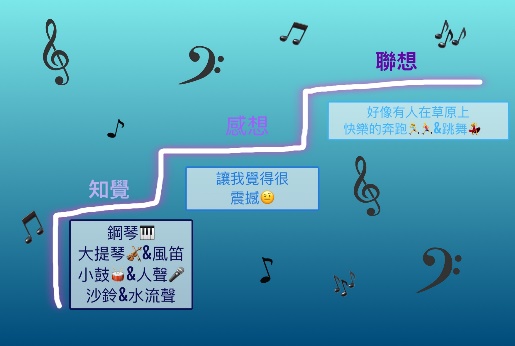 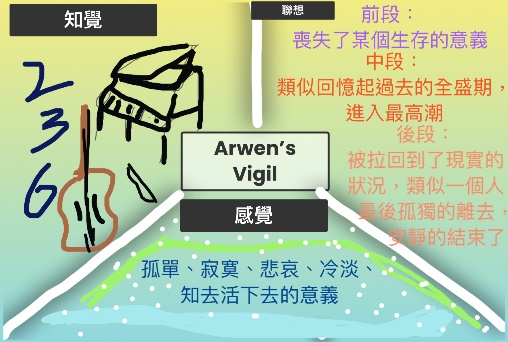 ↑Seesaw分享與創作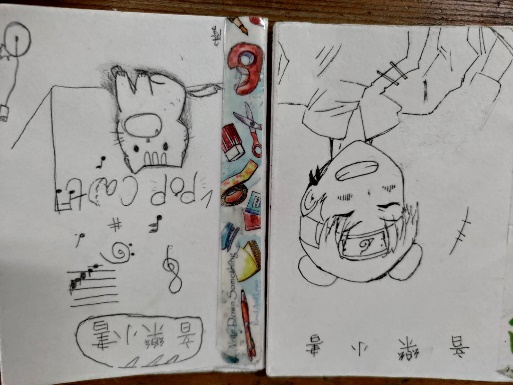 ↑小書分享與創作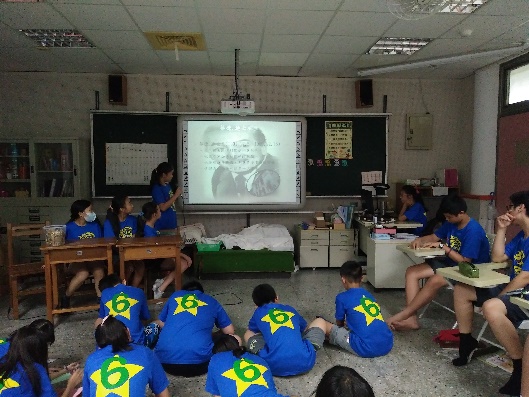 ↑口頭分享課程實施2運用多元管道向家長說明課程計畫5課程內容的選擇能符合學生的需求、由淺入深，能以音樂語彙發表欣賞的三個層次，並至seesaw進行留言、創作，進行分享，完全依據教師專長和學生學習狀況做適度調整。有些孩子善於口頭發表，有些孩子善於文字分享，有些孩子善於圖像發表，讓學生在沒有壓力的情況下，完成從「感受」到「知覺」再到「創作」賞析歷程。可見教學活動設計能以多元策略進行，配合學生身心發展。因此，可從學生的口語表達、小書文字敘述、seesaw創作，再以kahoot進行總結性評量，學生學習興趣高昂。 ↑Seesaw分享與創作↑小書分享與創作↑口頭分享課程實施3依規定程序與課程目標選用教學資源並妥善規劃實施場地與設備5課程內容的選擇能符合學生的需求、由淺入深，能以音樂語彙發表欣賞的三個層次，並至seesaw進行留言、創作，進行分享，完全依據教師專長和學生學習狀況做適度調整。有些孩子善於口頭發表，有些孩子善於文字分享，有些孩子善於圖像發表，讓學生在沒有壓力的情況下，完成從「感受」到「知覺」再到「創作」賞析歷程。可見教學活動設計能以多元策略進行，配合學生身心發展。因此，可從學生的口語表達、小書文字敘述、seesaw創作，再以kahoot進行總結性評量，學生學習興趣高昂。 ↑Seesaw分享與創作↑小書分享與創作↑口頭分享課程實施4規劃多元活動以促進實施成效5課程內容的選擇能符合學生的需求、由淺入深，能以音樂語彙發表欣賞的三個層次，並至seesaw進行留言、創作，進行分享，完全依據教師專長和學生學習狀況做適度調整。有些孩子善於口頭發表，有些孩子善於文字分享，有些孩子善於圖像發表，讓學生在沒有壓力的情況下，完成從「感受」到「知覺」再到「創作」賞析歷程。可見教學活動設計能以多元策略進行，配合學生身心發展。因此，可從學生的口語表達、小書文字敘述、seesaw創作，再以kahoot進行總結性評量，學生學習興趣高昂。 ↑Seesaw分享與創作↑小書分享與創作↑口頭分享課程實施5依照教學計畫達成學習目標5課程內容的選擇能符合學生的需求、由淺入深，能以音樂語彙發表欣賞的三個層次，並至seesaw進行留言、創作，進行分享，完全依據教師專長和學生學習狀況做適度調整。有些孩子善於口頭發表，有些孩子善於文字分享，有些孩子善於圖像發表，讓學生在沒有壓力的情況下，完成從「感受」到「知覺」再到「創作」賞析歷程。可見教學活動設計能以多元策略進行，配合學生身心發展。因此，可從學生的口語表達、小書文字敘述、seesaw創作，再以kahoot進行總結性評量，學生學習興趣高昂。 ↑Seesaw分享與創作↑小書分享與創作↑口頭分享課程實施6實施多元策略進行適性教學且依據學生特質適時調整5課程內容的選擇能符合學生的需求、由淺入深，能以音樂語彙發表欣賞的三個層次，並至seesaw進行留言、創作，進行分享，完全依據教師專長和學生學習狀況做適度調整。有些孩子善於口頭發表，有些孩子善於文字分享，有些孩子善於圖像發表，讓學生在沒有壓力的情況下，完成從「感受」到「知覺」再到「創作」賞析歷程。可見教學活動設計能以多元策略進行，配合學生身心發展。因此，可從學生的口語表達、小書文字敘述、seesaw創作，再以kahoot進行總結性評量，學生學習興趣高昂。 ↑Seesaw分享與創作↑小書分享與創作↑口頭分享課程實施7採行素養導向評量方式並依據評量結果進行學習輔導5課程內容的選擇能符合學生的需求、由淺入深，能以音樂語彙發表欣賞的三個層次，並至seesaw進行留言、創作，進行分享，完全依據教師專長和學生學習狀況做適度調整。有些孩子善於口頭發表，有些孩子善於文字分享，有些孩子善於圖像發表，讓學生在沒有壓力的情況下，完成從「感受」到「知覺」再到「創作」賞析歷程。可見教學活動設計能以多元策略進行，配合學生身心發展。因此，可從學生的口語表達、小書文字敘述、seesaw創作，再以kahoot進行總結性評量，學生學習興趣高昂。 ↑Seesaw分享與創作↑小書分享與創作↑口頭分享課程效果1學生精熟該領域該年級之學習重點並具有正向積極的學習態度51.學習尊重不同文化藝術2.能安靜聆聽他人分享，學習互相尊重3.能注意網路留言禮儀，學習互相尊重4.能在生活中運用欣賞的三個層次聆聽音樂課程效果2學生學習成就表現能具持續性成長並應用所學解決生活中相關問題51.學習尊重不同文化藝術2.能安靜聆聽他人分享，學習互相尊重3.能注意網路留言禮儀，學習互相尊重4.能在生活中運用欣賞的三個層次聆聽音樂